                                                          Tuckston UMCRiver of Life Mission Week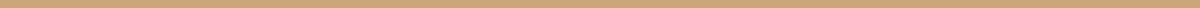 What is River of Life?River of Life provides an opportunity for youth to become involved in a mission experience. Itis designed to offer participants an opportunity for spiritual growth and Christian fellowship while serving the needs of the elderly, handicapped, and economically disadvantaged citizens of Athens-Clarke County. We invite your group to participate in this life-changing event. The physical, emotional and spiritual growth that accompanies the long weekend is a blessing to all youth, leaders and clients.Why Come?River of Life gives each participant the opportunity to experience Christian love in actionthrough unselfishly serving others who are in need. Jesus said, “Whatever you do unto theleast of these, you do unto Me.” The bonds of friendship, service and love formed during thistime will be a source of growth, strength and warm memories that will last long after the lastnail is nailed and the last paintbrush is cleaned. What better way is there to spend a small partof your summer?Details:Noteworthy: All participants should arrive between 5:00 & 6:00pm on Wednesday, June 6th and plan to stay until after lunch on Sunday, June 10th.Each participating church may be sent a list of tools to bring. Label your tools and belongings with your name :)DatesWednesday, June 6th - Sunday, June 10th, 2018CostStudent volunteers: $95 by April 1st | $110 after April 1stAdult Chaperones: $50 by April 1st | $65 after April 1stRatiosWe require 1 chaperone for every 4 students broughtDeadlinesNo refunds after April 31stNo new registrations after May 1stLodgingTuckston UMC will provide all lodgingFoodAll meals provided by Tuckston Kitchen team (except Saturday lunch)Work Sites10 Work Sites | 10-12 volunteers per site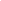 WHAT TO BRING:Bible, pen, & paperWork clothes (to get dirty)Work Shoes (no open toes)Work Gloves (marked with your name)Hammer Paint brush & plastic paint bucketPillowSleeping bag/Air mattress, if desired	Toiletries / towel (definitely use)Bag for toiletriesBug repellent / SunscreenCasual clothes for evening activities (remember modesty)HatModest pajamas Any needed prescription medication (inhaler, allergy meds)Water bottle with student name Money for fast food lunch on Sat.Small backpack or bag to carry clothes & toiletries to high school for showers